华安安润灵活配置混合型证券投资基金2017年第4季度报告2017年12月31日基金管理人：华安基金管理有限公司基金托管人：中国邮政储蓄银行股份有限公司报告送出日期：二〇一八年一月二十二日§1  重要提示基金管理人的董事会及董事保证本报告所载资料不存在虚假记载、误导性陈述或重大遗漏，并对其内容的真实性、准确性和完整性承担个别及连带责任。 基金托管人中国邮政储蓄银行股份有限公司根据本基金合同规定，于2018年1月18日复核了本报告中的财务指标、净值表现和投资组合报告等内容，保证复核内容不存在虚假记载、误导性陈述或者重大遗漏。 基金管理人承诺以诚实信用、勤勉尽责的原则管理和运用基金资产，但不保证基金一定盈利。 基金的过往业绩并不代表其未来表现。投资有风险，投资者在作出投资决策前应仔细阅读本基金的招募说明书。 本报告中财务资料未经审计。本报告期自2017年10月1日起至12月31日止。§2  基金产品概况§3  主要财务指标和基金净值表现3.1 主要财务指标单位：人民币元注：1、所述基金业绩指标不包括持有人认购或交易基金的各项费用（例如：封闭式基金交易佣金，开放式基金的申购赎回费、红利再投资费、基金转换费等），计入费用后实际收益水平要低于所列数字。2、本期已实现收益指基金本期利息收入、投资收益、其他收入（不含公允价值变动收益）扣除相关费用后的余额，本期利润为本期已实现收益加上本期公允价值变动收益。3.2 基金净值表现3.2.1本报告期基金份额净值增长率及其与同期业绩比较基准收益率的比较1、华安安润灵活配置混合A类：2、华安安润灵活配置混合C类：3.2.2　自基金合同生效以来基金累计净值增长率变动及其与同期业绩比较基准收益率变动的比较华安安润灵活配置混合型证券投资基金累计净值增长率与业绩比较基准收益率的历史走势对比图(2016年10月31日至2017年12月31日)1．华安安润灵活配置混合A类：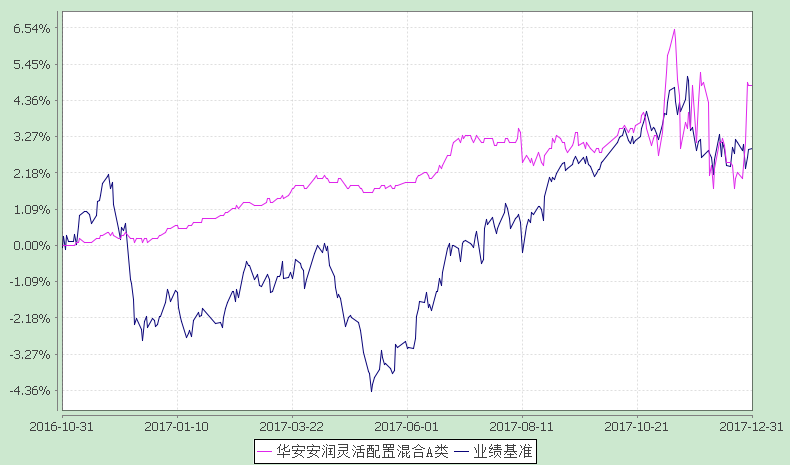 2．华安安润灵活配置混合C类：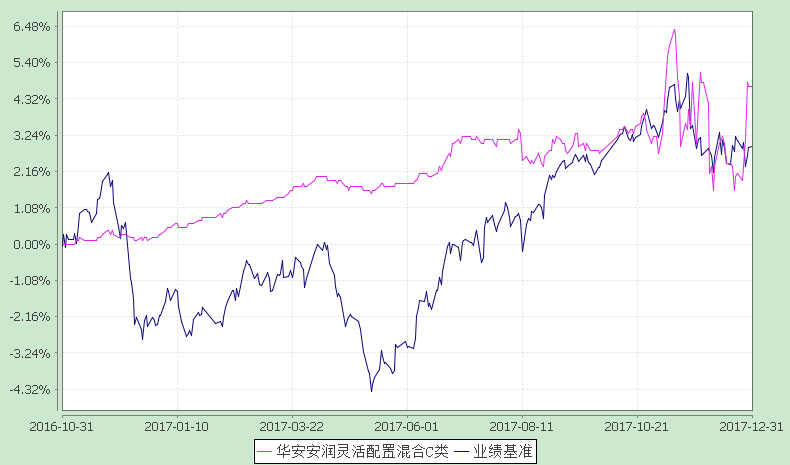 §4  管理人报告4.1 基金经理（或基金经理小组）简介注：此处的任职日期和离任日期均指公司作出决定之日，即以公告日为准。证券从业的含义遵从行业协会《证券业从业人员资格管理办法》的相关规定。4.2管理人对报告期内本基金运作遵规守信情况的说明本报告期内，本基金管理人严格遵守《证券投资基金法》等有关法律法规及基金合同、招募说明书等有关基金法律文件的规定，本着诚实信用、勤勉尽责的原则管理和运用基金资产，在控制风险的前提下，为基金份额持有人谋求最大利益，不存在违法违规或未履行基金合同承诺的情形。4.3 公平交易专项说明4.3.1 公平交易制度的执行情况根据中国证监会《证券投资基金管理公司公平交易制度指导意见》，公司制定了《华安基金管理有限公司公平交易管理制度》，将封闭式基金、开放式基金、特定客户资产管理组合及其他投资组合资产在研究分析、投资决策、交易执行等方面全部纳入公平交易管理中。控制措施包括：在研究环节，研究员在为公司管理的各类投资组合提供研究信息、投资建议过程中，使用晨会发言、发送邮件、登录在研究报告管理系统中等方式来确保各类投资组合经理可以公平享有信息获取机会。在投资环节，公司各投资组合经理根据投资组合的风格和投资策略，制定并严格执行交易决策规则，以保证各投资组合交易决策的客观性和独立性。同时严格执行投资决策委员会、投资总监、投资组合经理等各投资决策主体授权机制，投资组合经理在授权范围内自主决策，超过投资权限的操作需要经过严格的审批程序。在交易环节，公司实行强制公平交易机制，确保各投资组合享有公平的交易执行机会。（1） 交易所二级市场业务，遵循价格优先、时间优先、比例分配、综合平衡的控制原则，实现同一时间下达指令的投资组合在交易时机上的公平性。（2） 交易所一级市场业务，投资组合经理按意愿独立进行业务申报，集中交易部以投资组合名义对外进行申报。若该业务以公司名义进行申报与中签，则按实际中签情况以价格优先、比例分配原则进行分配。若中签量过小无法合理进行比例分配，且以公司名义获得，则投资部门在合规监察员监督参与下，进行公平协商分配。（3） 银行间市场业务遵循指令时间优先原则，先到先询价的控制原则。通过内部共同的iwind群，发布询价需求和结果，做到信息公开。若是多个投资组合进行一级市场投标，则各投资组合经理须以各投资组合名义向集中交易部下达投资意向，交易员以此进行投标，以确保中签结果与投资组合投标意向一一对应。若中签量过小无法合理进行比例分配，且以公司名义获得，则投资部门在风控部门的监督参与下，进行公平协商分配。交易监控、分析与评估环节，公司风险管理部对公司旗下的各投资组合投资境内证券市场上市交易的投资品种、进行场外的非公开发行股票申购、以公司名义进行的债券一级市场申购、不同投资组合同日和临近交易日的反向交易以及可能导致不公平交易和利益输送的异常交易行为进行监控；风险管理部根据市场公认的第三方信息（如：中债登的债券估值），定期对各投资组合与交易对手之间议价交易的交易价格公允性进行审查，对不同投资组合临近交易日的同向交易的交易时机和交易价差进行分析。 本报告期内，公司公平交易制度总体执行情况良好。4.3.2 异常交易行为的专项说明根据中国证监会《证券投资基金管理公司公平交易制度指导意见》，公司合规监察稽核部会同基金投资、交易部门讨论制定了公募基金、专户针对股票、债券、回购等投资品种在交易所及银行间的同日反向交易控制规则，并在投资系统中进行了设置，实现了完全的系统控制。同时加强了对基金、专户间的同日反向交易的监控与隔日反向交易的检查；风险管理部开发了同向交易分析系统，对相关同向交易指标进行持续监控，并定期对组合间的同向交易行为进行了重点分析。本报告期内，除指数基金以外的所有投资组合参与的交易所公开竞价交易中，出现同日反向交易成交较少的单边交易量超过该证券当日成交量的5%的次数为0次，未出现异常交易。4.4 报告期内基金的投资策略和业绩表现说明4.4.1报告期内基金投资策略和运作分析四季度，美国经济延续复苏态势，美联储如期加息，减税法案获得通过，引领全球债市震荡。国内供给侧改革持续推进，宏观经济韧性仍强，通胀亦有上升迹象。货币政策中性稳健，央行增加28天、63天逆回购对资金面进行预调微调，同时上调公开市场操作利率，市场资金成本继续上升，整体流动性紧平衡。四季度多项监管政策落地，一行三会联合发布资管产品管理办法；证监会颁布公募基金流动性管理办法；银监会发布资产新规征询意见稿，对未来金融业态重塑产生深远影响。中美利差继续走阔，外储持续回升，人民币加速升值。债券市场收益率显著走高，信用债净融资额大幅减少，信用利差较三季度走阔。本基金四季度配置短融和同业存单，保持较低久期。权益方面，组合以低估值蓝筹股为主，着眼EPS增长的持续性，分散化投资提升股票仓位，并且积极参与新股申购。4.4.2报告期内基金的业绩表现截至2017年12月31日，华安安润灵活配置混合A份额净值为1.048元，C份额净值为1.047元；华安安润灵活配置混合A份额净值增长率为1.85%，C份额净值增长率为1.85%，同期业绩比较基准增长率为0.38%。4.5管理人对宏观经济、证券市场及行业走势的简要展望展望一季度，减税落地后美国经济预期向好，联储加息步伐或将有所加快。国内经济依然平稳，房地产投资和政府基建投资面临下行压力，但制造业升级和消费升级点燃中国经济新动能。通胀受春节因素影响，整体中枢水平向上。宏观审慎下，严监管氛围不改，金融去杠杆步入下半场，大资管行业将继续面临负债和资产收缩的局面。货币政策维持中性姿态，货币政策工具进一步丰富，精准调控流动性，资金面将保持紧平衡。债市收益率预期高位震荡，收益率曲线依然较平坦。超预期信用风险下降，但在融资环境趋紧、严监管挤泡沫的大环境下，信用风险仍需高度警惕，尤其是对于信用资质较差的民企。转债市场我们仍将关注一级申购机会，存量券精挑细选，关注低吸机会。股票市场关注业绩确定性高、符合政策和产业升级方向的个股。本基金将继续积极参与新股申购，同时保持适中的债券仓位和较低的久期。组合将严格控制个券筛选，配置利率债和高等级信用债。4.6报告期内基金持有人数或基金资产净值预警说明本基金报告期内基金持有人数不低于200人；基金资产净值连续超过20个工作日低于5000万元。§5  投资组合报告5.1 报告期末基金资产组合情况5.2 报告期末按行业分类的股票投资组合5.2.1报告期末按行业分类的境内股票投资组合5.2.2报告期末按行业分类的港股通投资股票投资组合无5.3 报告期末按公允价值占基金资产净值比例大小排序的前十名股票投资明细5.4 报告期末按债券品种分类的债券投资组合本基金本报告期末未持有债券投资。5.5 报告期末按公允价值占基金资产净值比例大小排序的前五名债券投资明细本基金本报告期末未持有债券投资。5.6　报告期末按公允价值占基金资产净值比例大小排序的前十名资产支持证券投资明细本基金本报告期末未持有资产支持证券。5.7 报告期末按公允价值占基金资产净值比例大小排序的前五名贵金属投资明细本基金本报告期末未持有贵金属投资。5.8报告期末按公允价值占基金资产净值比例大小排序的前五名权证投资明细本基金本报告期末未持有权证投资。5.9 报告期末本基金投资的股指期货交易情况说明5.9.1 报告期末本基金投资的股指期货持仓和损益明细本基金本报告期末未持有股指期货。5.9.2 本基金投资股指期货的投资政策本基金将根据风险管理的原则，以套期保值为目的，有选择地投资于流动性好、交易活跃的股指期货合约。本基金在进行股指期货投资时，首先将基于对证券市场总体行情的判断和组合风险收益的分析确定投资时机以及套期保值的类型（多头套期保值或空头套期保值），并根据风险资产投资（或拟投资）的总体规模和风险系数决定股指期货的投资比例；其次，本基金将在综合考虑证券市场和期货市场运行趋势以及股指期货流动性、收益性、风险特征和估值水平的基础上进行投资品种选择，以对冲风险资产组合的系统性风险和流动性风险。5.10报告期末本基金投资的国债期货交易情况说明5.10.1 本期国债期货投资政策无。5.10.2 报告期末本基金投资的国债期货持仓和损益明细本基金本报告期末未持有国债期货。5.10.3 本期国债期货投资评价无。5.11投资组合报告附注5.11.1本报告期内，本基金投资的前十名证券的发行主体没有被监管部门立案调查的，也没有在报告编制日前一年内受到公开谴责、处罚的情况。5.11.2本基金投资的前十名股票中，不存在投资于超出基金合同规定备选股票库之外的股票。5.11.3其他资产构成5.11.4报告期末持有的处于转股期的可转换债券明细本基金本报告期末未持有处于转股期的可转换债券。5.11.5报告期末前十名股票中存在流通受限情况的说明§6  开放式基金份额变动单位：份§7基金管理人运用固有资金投资本基金情况7.1基金管理人持有本基金份额变动情况无。7.2基金管理人运用固有资金投资本基金交易明细无。§8 影响投资者决策的其他重要信息8.1 报告期内单一投资者持有基金份额比例达到或超过20%的情况8.2 影响投资者决策的其他重要信息无。§9 备查文件目录9.1备查文件目录1、《华安安润灵活配置混合型证券投资基金基金合同》2、《华安安润灵活配置混合型证券投资基金招募说明书》3、《华安安润灵活配置混合型证券投资基金托管协议》9.2存放地点基金管理人和基金托管人的办公场所，并登载于基金管理人互联网站http://www.huaan.com.cn。9.3查阅方式投资者可登录基金管理人互联网站查阅，或在营业时间内至基金管理人或基金托管人的办公场所免费查阅。华安基金管理有限公司二〇一八年一月二十二日基金简称华安安润灵活配置混合华安安润灵活配置混合基金主代码002153002153基金运作方式契约型开放式契约型开放式基金合同生效日2016年10月31日2016年10月31日报告期末基金份额总额8,590,011.91份8,590,011.91份投资目标本基金在严格控制风险的前提下，通过大类资产的优化配置和高安全边际的证券精选，追求超越业绩比较基准的投资回报和资产的长期稳健增值。本基金在严格控制风险的前提下，通过大类资产的优化配置和高安全边际的证券精选，追求超越业绩比较基准的投资回报和资产的长期稳健增值。投资策略本基金采取相对灵活的资产配置策略，通过将基金资产在权益类、固定收益类工具之间灵活配置，并适当借用金融衍生品的投资来追求基金资产的长期稳健增值。在具体大类资产配置过程中，本基金将使用定量与定性相结合的研究方法对宏观经济、国家政策、资金面和市场情绪等可能影响证券市场的重要因素进行研究和预测，结合使用公司自主研发的多因子动态资产配置模型、基于投资时钟理论的资产配置模型等经济模型，分析和比较股票、债券等市场和不同金融工具的风险收益特征，确定合适的资产配置比例，动态优化投资组合。本基金采取相对灵活的资产配置策略，通过将基金资产在权益类、固定收益类工具之间灵活配置，并适当借用金融衍生品的投资来追求基金资产的长期稳健增值。在具体大类资产配置过程中，本基金将使用定量与定性相结合的研究方法对宏观经济、国家政策、资金面和市场情绪等可能影响证券市场的重要因素进行研究和预测，结合使用公司自主研发的多因子动态资产配置模型、基于投资时钟理论的资产配置模型等经济模型，分析和比较股票、债券等市场和不同金融工具的风险收益特征，确定合适的资产配置比例，动态优化投资组合。业绩比较基准50%×中证800指数收益率＋50%×中国债券总指数收益率。50%×中证800指数收益率＋50%×中国债券总指数收益率。风险收益特征本基金为混合型基金，基金的风险与预期收益高于债券型基金和货币市场基金、低于股票型基金，属于证券投资基金中的中高风险投资品种。本基金为混合型基金，基金的风险与预期收益高于债券型基金和货币市场基金、低于股票型基金，属于证券投资基金中的中高风险投资品种。基金管理人华安基金管理有限公司华安基金管理有限公司基金托管人中国邮政储蓄银行股份有限公司中国邮政储蓄银行股份有限公司下属分级基金的基金简称华安安润灵活配置混合A类华安安润灵活配置混合C类下属分级基金的交易代码002153002154报告期末下属分级基金的份额总额8,541,444.64份48,567.27份主要财务指标报告期(2017年10月1日-2017年12月31日)报告期(2017年10月1日-2017年12月31日)主要财务指标华安安润灵活配置混合A类华安安润灵活配置混合C类1.本期已实现收益5,814,726.982,515.092.本期利润4,901,161.88511.603.加权平均基金份额本期利润0.03750.01444.期末基金资产净值8,950,336.5550,857.875.期末基金份额净值1.0481.047阶段净值增长率①净值增长率标准差②业绩比较基准收益率③业绩比较基准收益率标准差④①－③②－④过去三个月1.85%0.66%0.38%0.38%1.47%0.28%阶段净值增长率①净值增长率标准差②业绩比较基准收益率③业绩比较基准收益率标准差④①－③②－④过去三个月1.85%0.65%0.38%0.38%1.47%0.27%姓名职务任本基金的基金经理期限任本基金的基金经理期限证券从业年限说明姓名职务任职日期离任日期证券从业年限说明郑可成本基金的基金经理，固定收益部助理总监2016-10-31-16年硕士研究生，16年证券基金从业经历。2001年7月至2004年12月在闽发证券有限责任公司担任研究员，从事债券研究及投资，2005年1月至2005年9月在福建儒林投资顾问有限公司任研究员，2005年10月至2009年7月在益民基金管理有限公司任基金经理，2009年8月至今任职于华安基金管理有限公司固定收益部。2010年12月起担任华安稳固收益债券型证券投资基金的基金经理。2012年9月起同时担任华安安心收益债券型证券投资基金的基金经理。2012年11月至2017年7月同时担任华安日日鑫货币市场基金的基金经理。2012年12月起同时担任华安信用增强债券型证券投资基金的基金经理。2013年5月起同时担任华安保本混合型证券投资基金的基金经理。2014年8月至2015年1月，同时担任华安七日鑫短期理财债券型证券投资基金的基金经理，2014年8月起，同时担任华安年年红定期开放债券型证券投资基金的基金经理。2015年3月起担任华安新动力灵活配置混合型证券投资基金的基金经理。2015年5月起同时担任华安新机遇保本混合型证券投资基金的基金经理。2015年6月起同时担任华安添颐养老混合型发起式证券投资基金的基金经理。2015年11月起，同时担任华安安益保本混合型证券投资基金的基金经理；2015年12月起，同时担任华安乐惠保本混合型证券投资基金的基金经理。2016年2月至2017年7月，同时担任华安安康保本混合型证券投资基金的基金经理。2016年4月至2017年7月，同时担任华安安禧保本混合型证券投资基金的基金经理。2016年10月起，同时担任本基金的基金经理。2017年2月起，同时担任华安安享灵活配置混合型证券投资基金的基金经理。2017年3月起，同时担任华安现金宝货币市场基金的基金经理。孙丽娜本基金的基金经理2016-10-31-7年硕士研究生，7年债券、基金行业从业经验。曾任上海国际货币经纪公司债券经纪人。2010年8月加入华安基金管理有限公司，先后担任债券交易员、基金经理助理。2014年8月至2017年7月，担任华安日日鑫货币市场基金及华安汇财通货币市场基金的基金经理，2014年8月至2015年1月，同时担任华安七日鑫短期理财债券型证券投资基金的基金经理。2014年10月起同时担任华安现金富利投资基金的基金经理。2015年2月起担任华华安年年盈定期开放债券型证券投资基金的基金经理。2015年6月起同时担任华安添颐养老混合型发起式证券投资基金的基金经理。2016年10月起，同时担任本基金的基金经理。2016年12月起，同时担任华安新丰利灵活配置混合型证券投资基金的基金经理。2017年3月起，同时担任华安现金宝货币市场基金的基金经理。序号项目金额(元)占基金总资产的比例(%)1权益投资4,701,436.0049.38其中：股票4,701,436.0049.382固定收益投资--其中：债券--资产支持证券--3贵金属投资--4金融衍生品投资--5买入返售金融资产--其中：买断式回购的买入返售金融资产--6银行存款和结算备付金合计4,537,986.4247.667其他各项资产281,434.822.968合计9,520,857.24100.00代码行业类别公允价值（元）占基金资产净值比例（％）A农、林、牧、渔业--B采矿业--C制造业4,701,436.0052.23D电力、热力、燃气及水生产和供应业--E建筑业--F批发和零售业--G交通运输、仓储和邮政业--H住宿和餐饮业--I信息传输、软件和信息技术服务业--J金融业--K房地产业--L租赁和商务服务业--M科学研究和技术服务业--N水利、环境和公共设施管理业--O居民服务、修理和其他服务业--P教育--Q卫生和社会工作--R文化、体育和娱乐业--S综合--合计4,701,436.0052.23序号股票代码股票名称数量(股)公允价值(元)占基金资产净值比例(％)1601600中国铝业700,0004,669,000.0051.872603809豪能股份90032,436.000.36序号名称金额(元)1存出保证金280,401.022应收证券清算款-3应收股利-4应收利息1,033.805应收申购款-6其他应收款-7待摊费用-8其他-9合计281,434.82序号股票代码股票名称流通受限部分的公允价值(元)占基金资产净值比例(%)流通受限情况说明1601600中国铝业4,669,000.0051.87重大资产重组项目华安安润灵活配置混合A类华安安润灵活配置混合C类本报告期期初基金份额总额500,042,635.3621,821.55报告期基金总申购份额9.6626,754.72减：报告期基金总赎回份额491,501,200.389.00报告期基金拆分变动份额--本报告期期末基金份额总额8,541,444.6448,567.27投资者类别报告期内持有基金份额变化情况报告期内持有基金份额变化情况报告期内持有基金份额变化情况报告期内持有基金份额变化情况报告期内持有基金份额变化情况报告期末持有基金情况报告期末持有基金情况投资者类别序号持有基金份额比例达到或者超过20%的时间区间期初份额申购份额赎回份额持有份额份额占比机构120171001-20171231499,999,000.000.00491,500,000.008,499,000.0098.94%产品特有风险产品特有风险产品特有风险产品特有风险产品特有风险产品特有风险产品特有风险产品特有风险本基金报告期内出现单一投资者持有基金份额比例达到或者超过20%的情形。如该单一投资者大额赎回将可能导致基金份额净值波动风险、基金流动性风险等特定风险。本基金报告期内出现单一投资者持有基金份额比例达到或者超过20%的情形。如该单一投资者大额赎回将可能导致基金份额净值波动风险、基金流动性风险等特定风险。本基金报告期内出现单一投资者持有基金份额比例达到或者超过20%的情形。如该单一投资者大额赎回将可能导致基金份额净值波动风险、基金流动性风险等特定风险。本基金报告期内出现单一投资者持有基金份额比例达到或者超过20%的情形。如该单一投资者大额赎回将可能导致基金份额净值波动风险、基金流动性风险等特定风险。本基金报告期内出现单一投资者持有基金份额比例达到或者超过20%的情形。如该单一投资者大额赎回将可能导致基金份额净值波动风险、基金流动性风险等特定风险。本基金报告期内出现单一投资者持有基金份额比例达到或者超过20%的情形。如该单一投资者大额赎回将可能导致基金份额净值波动风险、基金流动性风险等特定风险。本基金报告期内出现单一投资者持有基金份额比例达到或者超过20%的情形。如该单一投资者大额赎回将可能导致基金份额净值波动风险、基金流动性风险等特定风险。本基金报告期内出现单一投资者持有基金份额比例达到或者超过20%的情形。如该单一投资者大额赎回将可能导致基金份额净值波动风险、基金流动性风险等特定风险。